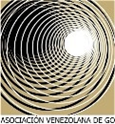 The 18th Iberoamerican Go Championship(Campeonato Iberoamericano de Go)CIG2016Caracas, VenezuelaWe are pleased to announce that the 18thIberoamerican Go Championship (CIG2016) will hold on the 7th-9th of October 2016. This year’s CIGwill take place in Caracas, Venezuela. TheAsociacionVenezolana de Go (AVG)will be in charge of organization and program in order to make the best tournament. We are looking forward to welcoming you in Venezuela! Details about the 18th CIG20161. Host Organization: Asociacion Venezolana de Go (AVG)2. Underthe auspicies: Federacion Iberoamericana de Go3. Venue:Salon Canaima – Hotel Pestana – 1ra. Av.Sta. Eduvigis – Caracas -Venezuelahttps://sites.google.com/site/asovengoweb/torneos-internacionales/xviii-campeonato-iberoamericano-de-go---caracas-20164. Event date:  October 7th to 9th, 20165. Conditions:Open tournament (any nationality/any level)7 round Swiss SystemEven game, a komi of 6.5 points, 60 minutes each, canadianbyo-yomi 25/10minTournament rules are WAGC rulesTournament clocks will be used for all gamesReferees will be announced laterRegistration fee: US$30Prizes: Trophies (Winner, 2nd, 3rd places)6. Schedule:7. Accommodation/Meals/TransportationOrganizers will provide transportation from Maiquetía Airport to hotel (arrive and departure). Also lunches (7th to 9th). Participants will cover all their own expenses: Flights tickets, hotels and meals (breakfast and dinner).8.Registration:Send a mail with your name, rank, country and age to lolipuerta@gmail.com before Oct.4th.Attach an ID photo 9. Supplementary Notes Nationality: Each player must have the nationality of the country he or she represents.Hotels: For participants, we may arrange reservationsin one of these two hotels which recommend for stay (prices per room/per night subject to changes without notice)Hotel Pestana: Single 55US$ //Twin 85US$ with breakfastHotel El Cid: Double 40US$ without breakfastMedical treatments: if the participant is under some medical treatment, please, be sure to carry on to Venezuela the medicines you need. It is not easy to buy it here. Clothes: Please refrain from wearing clothing such as short pants, sunglasses, caps or similar items during Tournament rounds.Questions: Any questions may be directedto the Organizing Committee by e-mailin Spanish or English.10. OrganizingCommitteeAsociacion Venezolana de Goc/o Maria (Loli) Puerta (Ms)Contact Number: +58424 2816790Av. R. Gallegos –edf. Pascal – Apt.164A – Sta. Eduvigis – Caracas 1071 - VenezuelaEmail: lolipuerta@gmail.comFacebook: https://www.facebook.com/avgovenezuela/Other contacts:Mr. Julio Melchert–jmdtaelon@msn.comMr. Diego Guerrero –guerreroda@gmail.com–tf.: 58 412 2169817Mr. Omar Pacheco –tf.: 58 424 2988770 Mr. Alvaro Tirado –alvaroitr105@gmail.com–tf.: 58 412 9662430Caracas, 17/07/2016CIG2016CIG2016CIG2016SCHEDULESCHEDULESCHEDULE(this schedule is subject to change)(this schedule is subject to change)(this schedule is subject to change)DateTimeFri, Oct 7th 08:00 - 09:00RegistrationFri, Oct 7th 09:00 - 09:30Transfer to schoolFri, Oct 7th 09:30 - 10:30Visit Fe y Alegria School (Gakko no Go)Fri, Oct 7th 10:30 - 11:00TransferFri, Oct 7th 11:00 - 12:30LunchFri, Oct 7th 13:00 - 13:30OrientationFri, Oct 7th 13:30 - 14:00OpeningceremonyFri, Oct 7th 14:00 - 16:301st RoundFri, Oct 7th 16:30 - 17:00Coffee breakFri, Oct 7th 17:00 - 19:302nd  RoundFri, Oct 7th 19:30 - 22:30DinnerSat, Oct 8th 09:00 - 11:303rd RoundSat, Oct 8th 11:30 - 13:00LunchSat, Oct 8th 13:00 - 15:304th RoundSat, Oct 8th 16:00 - 18:305th RoundSat, Oct 8th 18:30 - 22:30DinnerSun, Oct 9th08:00 - 10:306th RoundSun, Oct 9th10:30 - 11:00Coffee BreakSun, Oct 9th11:00 - 13:307th RoundSun, Oct 9th13:30 - 16:30Prizes and Closing Ceremony (Lunch)Sun, Oct 9th16:30 - 20:00City Tour